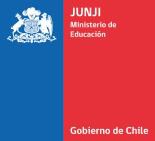 CONSIDERACIONES SOLICITUD DE PRÁCTICA PROFESIONAL DE EDUCACIÓN PARVULARIA PARA PERSONAL TÉCNICO/A EN PÁRVULOSINFORMACIÓN IMPORTANTE:Este formulario es de uso exclusivo para lo/s y la/s funcionarios/as o trabajadores/as, que desempeñan el cargo de técnico/a en párvulos en JUNJI o establecimientos VTF, y que, en el marco de sus estudios en la carrera de Educación Parvularia, requieren efectuar su práctica final, es decir, aquella conducente a la obtención de la licenciatura o título profesional.Se podrá desarrollar la práctica solo en la misma unidad educativa y nivel específico en el cual se cumplen las funciones diarias, a contar de la fecha de inicio que le será formalmente notificada.El cumplimiento de la práctica estará vinculado a la jornada laboral, y NO podrán ser imputables a horas de práctica aquellas destinadas a feriado legal, días administrativos, permisos, horas compensadas u otras de similar naturaleza.Quien supervise la práctica realizará la evaluación respectiva, en atención a las exigencias de la casa de estudios, lo que se reportará tanto a la entidad formadora como a su empleador1.El empleador, podrá poner término anticipado a la práctica profesional notificando a la institución educacional y al o la estudiante por las siguientes causales:Pérdida de la calidad de funcionario/a o trabajador/a de la unidad educativa.Desvinculación de la casa de estudios.En este caso, el o la estudiante podrá ejercer los recursos administrativos o alegaciones que procedan de acuerdo con la normativa vigente.El o la estudiante podrá renunciar a realizar su práctica en la unidad educativa en la que desempeña sus labores, decisión que deberá constar por escrito, por cuanto será de su responsabilidad remitirla tanto a su empleador como a la casa de estudios.INSTRUCCIONES:	Para ingresar tu solicitud completa este formulario y entrégalo al Director o Directora del Jardín Infantil2, para que sea derivado al área de Personal de tu empleador. Esta gestión debes hacerla al menos 2 meses antes de la fecha de inicio efectivo en que proyectas la práctica.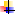 	NO olvides incluir la documentación requerida: formulario de solicitud firmado, carta/certificado de la entidad educativa que solicita la práctica explicitando extensión de horas de duración de esta y certificado de alumno/a regular.	Si deseas obtener más información previa a la gestión de tu solicitud, contáctate con los canales establecidos por tu empleador3NOTA: Es responsabilidad de cada solicitante completar correctamente la información y adjuntar la documentación solicitada.1 En el caso de la JUNJI debe ser reportado a la Dirección Regional respectiva. / En el caso VTF debe ser reportado a su empleador correspondiente.2 Para el personal de la JUNJI, el o la Directora ingresará la solicitud y sus antecedentes al CAIP, para su derivación automática al área respectiva. / Para el caso VTF seguir instrucciones indicadas en este punto.3 Para la JUNJI las consultas se realizan al CAIP.FORMULARIO ÚNICO DE SOLICITUD PARA PRÁCTICA PROFESIONAL DE EDUCACIÓN PARVULARIA DEL PERSONAL TÉCNICO/A EN PÁRVULOSIDENTIFICACIÓN DE POSTULANTE A PRÁCTICAIDENTIFICACIÓN LABORAL Y ANTECEDENTES DE LA PRÁCTICAIDENTIFICACIÓN CENTRO DE ESTUDIOSDATOS A COMPLETAR POR EMPLEADORFIRMA SOLICITANTE	NOMBRE Y FIRMADIRECTOR/A  JARDIN INFANTILIMPORTANTE: Declaro que la información contenida en el presente documento es completamente verídica y que los datos de contacto entregados son a través de los cuales podrán ubicarme o a la casa de estudios en caso de ser necesario.Nombre completoRutTeléfono contactoDirección particularCorreo institucionalRegión de dependenciaCalidad jurídicaNombre Jardín Infantil de desempeñoCódigo del Jardín InfantilTipo de unidad educativaJUNJI Clásico	JUNJI Alternativo	JARDIN VTFJUNJI Clásico	JUNJI Alternativo	JARDIN VTFJUNJI Clásico	JUNJI Alternativo	JARDIN VTFNivel específico en que cumple funcionesNombre Casa de EstudiosDirecciónNombre completo de Encargado/a de prácticaCorreo electrónico de contactoTeléfono de contactoN° horas cronológicas y/o días de prácticaSemestre que cursaNombre completo Director/a de Jardín InfantilRutCorreo institucionalNombre completo Supervisor/a de práctica en el Jardín InfantilCargo del/la Supervisor/a de PrácticaCorreo institucional del/la Supervisor/a de PrácticaFecha de presentación solicitudFecha estimada de inicio de la práctica